PRESSEMELDING 26.02.2015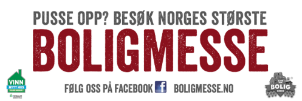 Nytt og nyttig til boligen 

- Har du planer om oppgradering ute og inne, bør du krysse av helgen 6. – 8. mars i kalenderen. sier Kjetil Jacobsen, prosjektleder i Compass Fairs. For 19. året på rad arrangeres boligmessen i Kongstenhallen. - Det er alltid hyggelig å komme til Fredrikstad med boligmessekonseptet vårt, forteller prosjektleder Jacobsen fra Compass Fairs. - Her i regionen er konseptet godt kjent etter snart to tiår med messer, og østfoldingene har erfart at det er smart å gjøre vårens innkjøp til hus, hytte og utemiljø på messen, sier han.Lær mer om grønn energi
- I år er vi hyperaktuelle når det gjelder grønn energi, sier Jacobsen, og minner om at i 2015 er det lønnsomt å investere i energitiltak grunnet nye, gunstige regler for støtte fra ENOVA. - Vi har ulike leverandører av bergvarme, solcellepaneler og solfangere, sier han. Blant annet kommer Carl Chr. Strømberg fra solcellespesialisten.no og monterer et solcelleanlegg utenfor hallen for å demonstrere hvordan dette fungerer. Søndag kl. 14 holder Strømberg foredrag om hvordan solcelleanlegg virker og hvilke støtteordninger som finnes. - Alle som skal bygge eller oppgradere hus og hytte om å ta en tur messen, lytte til på foredraget og ta en runde og snakke med de ulike ekspertene for å lære mer om fremtidens energigivere, oppfordrer prosjektlederen.Stor lokal oppslutning     
Jacobsen har samlet «alt til boligen», og blant de 110 utstillerne går det i alt fra hagemøbler, gulv, VVS, senger, madrasser og spisebord til solcellepanel, smarthus og moderne boligteknologi, meglere, hus- og hytteleverandører, matlevering på døren, kjøkken, rørfornying og mye mer. - Her finner man det meste, sier han, og minner om at man får full oversikt over utstillere og tilbud ved å lese messeavisen som sendes ut i området og blir lagt ut på boligmesse.no og Facebook-sidene deres før messen. Ny og bedre boligmesse 
Hele boligmessekonseptet fikk en ansiktsløftning i fjor, noe markedet responderte positivt på.  
- Vi forbedret både eksterne og interne prosesser og spisset markedsføringen vår, og fikk nærmere 23.000 flere besøkende i 2014 enn året før, forklarer Jacobsen. I år har de gjort enda flere oppgraderinger utseendemessig samt med innhold og aktiviteter. Men konseptet er det samme. - Vi skaper en populær møteplass for boligbransjen og publikum, og tilbakemeldingene viser at våre messer er både lærerike, verdifulle og innbringende for begge parter.Aktiviteter og premier
Boligmessen passer også for de som bare vil kikke og få litt moro på kjøpet. - Vår populære makker Otto Robsahm kommer lørdag og søndag, og på programmet står «Spør Otto», «Handy Girl + partner», «Jakten på boligdrømmen» med hus og garasje fra Hedalm Anebyhus i premie (finale i november) samt «Ballongslippet» hvor noen ballonger inneholder supre premier. Dessuten har vi en hyggelig barnepark og kafé for en pust i bakken, frister han.Åpningstider: Fredag kl. 12 – 19  Lørdag kl. 10 – 18  Søndag kl. 10 – 17
Prosjektleder: Kjetil Jacobsen  Tlf. 922 52 838 e-post: kjetil@boligmesse.no
